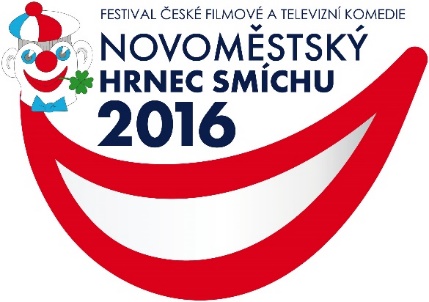 Úterní festival probíhal v hudebním duchu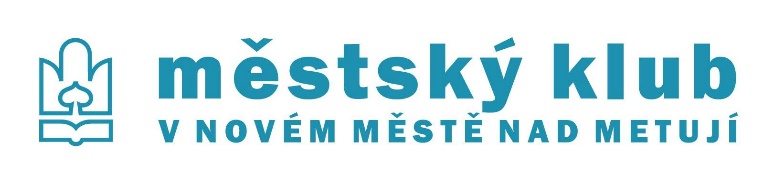 Poprvé za historii festivalu filmových a televizních komedií, při příležitosti 38. Novoměstského hrnce smíchu, se nový pořadatel Zdeněk Krákora spolu s odbornou porotou shodli na tom, že dají prostor také muzikálům. V úterý tak mohli diváci Kina 70 shlédnut oba dva soutěžní muzikály. Decibely lásky představil moderátor Michal Jančařík, který měl pro návštěvníky kina neobvyklé překvapení. Byla jím píseň C’est La Vie, kterou zazpíval talentovaný mladý zpěvák Ondřej Provazník jako projev uznání Karlu Gottovi, který se v muzikálu také objevil. S velkým aplausem se Ondřej Provazník setkal již v odpoledních hodinách, kdy vystoupil na hudební scéně před kinem, kde zpíval několik písní. „Začínal jsem tak jako Elvis s rock and rollem v kostele, jak já s gospelem. Později jsem toužil dělat jinou hudbu, a proto jsem odešel studovat na konzervatoř,“ hovoří o svých začátcích zpěvák, který má velmi pozitivní vztah k hudebním a televizním komediím a dodává: „Podle mě uspět s komedií je otázkou toho, že je potřeba trefit linku humoru českého diváka. Ten má rád Švejka a to mi připomíná, že se bude točit nová verze a z toho se přiznám, mám trochu obavy, protože původní roli pana Hrušínského nemůže nic předčit.“Hvězdou hudebního programu se stali také zpěváci Eva Burešová a Kamila Nývltová, která už v minulosti na festivalu vystupovala. Komedie, jak sama přiznala, jsou sice oblíbený žánr, ale raději má romantiku a trailery. „Vodítko k dobrému filmu je pro mě herecké obsazení, na to hodně dám. Recenze neberu moc vážně, dělám si spíše vlastní názor.“ Sama však jako muzikálová herečka a zpěvačka komediální role nehraje a ani nepřijímá. „Nedávno jsem nad tím přemýšlela, že hraji spíše dramatické role, silné osobnosti, které většinou trpí a umřou. Myslím si, že uvěřitelnější je u mě to utrpení nebo prožitek lásky, než veselohra. Nesu si to nejspíš z vlastního života,“ vysvětluje zpěvačka.Celodenní úterní program začal již v 8:30 promítáním pro nejmenší a to filmem Ať žijí duchové. Muzikál aneb cesta ke štěstí  byl na programu v odpoledních hodinách. Kromě stabilního týmu, který se stará o chod festivalu, rozhodl se ředitel Zdeněk Krákora využít také služeb cvičné pekárny Pferda z.s., kde pracují lidé s mentálním postižením a tyto zaměstnance tak podpořit v jejich práci. Hlavní základnou festivalu jsou prostory novoměstského Kina 70. Program festivalu je ovšem sestaven tak, že festivalové vůně a chutě se šíří okolím kina i novoměstskými ulicemi a prostranstvími, kde je možné absolvovat celou řadu doprovodných akcí – koncertů, výstav, besed, tanečních vystoupení. Festival trvá do soboty 18. června. Během festivalu probíhá prodej vstupenek 2 hodiny před začátkem představení. Promítané snímky jsou uvedeny v kvalitě a formátu 2D Cinemas. Přesné časy představení, kompletní výčet prezentovaných snímků a detailní program včetně dalších doplňujících informací získáte na internetové adrese www.hrnecsmichu.czZdroj: www.hrnecsmichu.cz, Foto: hrnecsmichu.cz, Autor: Michaela Lejsková